PRASHANTHAPRASHANTHA.370432@2freemail.com 	                       ______________________________________________________________________________SUMMARYNationality   		-  Indian Current Location  	-  Ajman, UAECurrent Position 	– Civil Engineer Company 		-  Al MOKHTER BUILDING CONTRACTING LLCPreferred Location 	-  UAE, KEY EXPERIENCE Total, 5 years in management and execution in construction and finishes of residential projects, high rise Buildings, & industrial projects (U.A.E. 5 Months, India 5 years)And Registered in Society of Engineers in Dubai, and Municipality of Ajman. JOB PROFILE 1.  Employer                            :         Al MOKHTER BUILDING CONTRACTING LLC                    Project                                 	:        G+4 Building      Designation                         	:        Civil Engineer (Feb 2017-Till date)     Consultant         	:       True Engineering and Consultant Responsibilities: Coordinating with clients, local authorities, consultants and contractors.  Pushing contractors, subcontractors and consultants for timely completion of works. Controlling quality, progress, cost and safety of works. Structural, architectural, infrastructure and MEP coordination. Strict follow up of Snagging and handing over of project. Ensuring the works is carried out as per the project specifications and contracts. Advising admin, departments for design changes and variations for cost savings and preparation of contractors Bills. WORK EXPIRIENCE IN INDIA,Jun-2015 – Dec-2016  	R Square Consultant,                                               India-Bangalore 			            Quantity SurveyorApril-2013 – Mar-2015  	SNC POWERCORPORATION (P) LTD Bangalore,            India-UP           Quantity Surveyor Dec-2011 – Feb-2013  	Oceanus Dwelling (P) LTD,                         India-Bangalore               Ast.Quantity Surveyor Oct-2010 – Dec-2011  	JAMPANA CONSTRUCTION (P) LTD,    India-Bangalore               			       Jr. Site EngineerWork Responsibility For Preparation o Quantities.Preparation and certifying the contractors Bill.Preparation of Contractors Bills.Preparation of Bar Bending Schedule.Preparation of Material Waste Analysis.Preparation of Daily work Progress report.Setting out, leveling and surveying the siteChecking plans, drawings and quantities for accuracy of calculations. Ensuring that all material used and work performed are as per specification.Liaising with any consultants, Subcontractors, supervisors, planners, Quantity surveyors Day to Day  management of site, including supervising, and monitoring the Site Labor forcePreparing the report as required.Resolving unexpected technical difficulties.                                      EDUCATION DETAILS Nov -2005-2010 	Bangalore college of Engineering and technology, Vishveshwarya technological University Belgaum, India-Bangalore                                     Civil engineering, Bachelor of Engineering (B.E)   June-2005                Swamy Vivekananda Pre-university College,   Shimoga, Karnataka,                                 Science, (10+2) June-2002               Karnataka state board Examination, Government Higher primary          school, sorab -Karnataka- India (10th)COMPUTER SKILLSWindows & Office ToolsMS Office  	 Auto Cad                    	    LANGUAGESEnglish        HindiKannada DECLARATION    I hereby declare that the information furnished above is true to the best of my knowledge.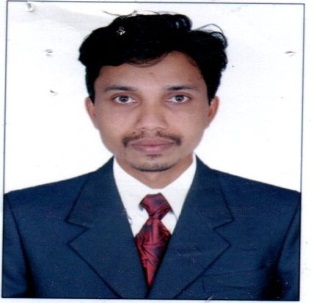 